3  Расчетно-графическая работа № 4.  Расчёт пассивных четырёхполюсниковДля пассивных Т- или П- образных четырехполюсников (рисунки 3.1-3.10) выполнить следующее:3.1 Определить комплексные сопротивления заданного четырехполюсника Z1, Z2, Z3.3.2 Определить А- параметры заданного четырехполюсника, используя:а) режимы холостого хода и короткого замыкания;б) законы Кирхгофа.Проверить выполнение условия ∆А=1.3.3 Определить характеристические сопротивления заданного четырехполюсника ZC1, ZC2 , используя:а) параметры холостого хода и короткого замыкания;б) А-параметры.3.4 Определить характеристическую постоянную передачи  ГС , характеристическое ослабление АС , фазовую постоянную ВС, используя  А-параметры.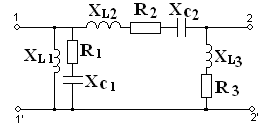 	4 Методические указания к выполнению расчетно-графических работ № 3,44.1 Расчёт линейных электрических цепей несинусоидального тока распадается на три этапа:а) разложение несинусоидальных ЭДС на постоянную и синусоидальные составляющие  (в тригонометрический ряд Фурье) см. рисунки 2.1-2.10; б) применение принципа наложения и расчет токов и напряжений в цепи для  каждой из составляющих в отдельности. При расчете цепи с постоянными составляющими ЭДС следует учитывать, что индуктивное сопротивление равно 0 и индуктивность в эквивалентной схеме заменяется короткозамкнутым участком, а  ёмкостное равнои ветвь с ёмкостью размыкается. При расчете цепи для каждой синусоидальной составляющей ЭДС можно пользоваться комплексным методом, но недопустимо сложение комплексных токов и напряжений различных синусоидальных составляющих. Необходимо учитывать, что индуктивное и емкостное сопротивления для различных частот неодинаковы, индуктивное сопротивление для k-й гармоники равно , а емкостное сопротивление для k-й гармоники равно ;в) совместное рассмотрение решений, полученных для каждой из составляющих. Причём суммируются только мгновенные значения составляющих токов и напряжений.4.2 Расчёт пассивных четырёхполюсниковОсновной задачей теории четырёхполюсников является установление соотношений между напряжениями  и токами  на входе и выходе четырёхполюсника. Уравнения, определяющие зависимость между , , называются уравнениями передачи четырёхполюсника. Существует шесть форм уравнений передачи: уравнения передачи в А-, В-, Y-, Z-, H-, F- параметрах.Все формы уравнений передачи равноправны, выбор той или иной формы зависит от задачи, которая в данном случае решается.Уравнение передачи в А- параметрах имеет вид			,	где,,,- называются А- параметрами.	А- параметры могут быть определены путем решения уравнений, выражающих законы Кирхгофа или по значениям напряжений и токов в режимах холостого тока и короткого замыкания. Для пассивного четырёхполюсника выполняется условие ∆А==1.	Характеристические сопротивления четырёхполюсника можно выразить через А- параметры ,    и параметры холостого хода (ZX1, ZX2) и короткого замыкания (ZК1, ZК2)	 ,   .		Параметрами холостого хода и короткого замыкания называются входные сопротивления четырёхполюсника со стороны первичных выводов 1-1/ и вторичных выводов 2-2/.	Характеристическая постоянная передачи четырёхполюсника определяется в режиме согласованного включения и равна:.	Характеристическую постоянную передачи можно определить через А-параметры .R1, Ом90 R2, Ом76R3, Ом84XL1, Ом55XL2, Ом72XL3, Ом60XC1, Ом60XC2, Ом80XC3, Ом75